Obarvení květinCílem pracovního listu je poskytnout návod na pokus s barvením květin.Pomůcky: psací potřeby, pastelky, na pokus: sklenice, voda, inkoust, bílá květina – karafiát, maceška, sněženkaObarvení květin________________________________________________________Přečti si návod na pokus s obarvením květin a do textu doplň tato slova:vodu, nožem, lžičkou, žilky, minutDo skleničky nalij studenou ____________. Rozmíchej v ní _________________ inkoust, aby voda byla výrazně zabarvená.Popros dospělého, aby stonek bílé květiny seřízl _______________ nejlépe šikmo a ponoř její dolní část do obarvené vody.Nech květiny stát při pokojové teplotě v obarvené vodě, dokud se ______________ v rostlině výrazně nezbarví.To může – v závislosti na podmínkách a na stavu květiny – trvat několik desítek __________________až několik hodin.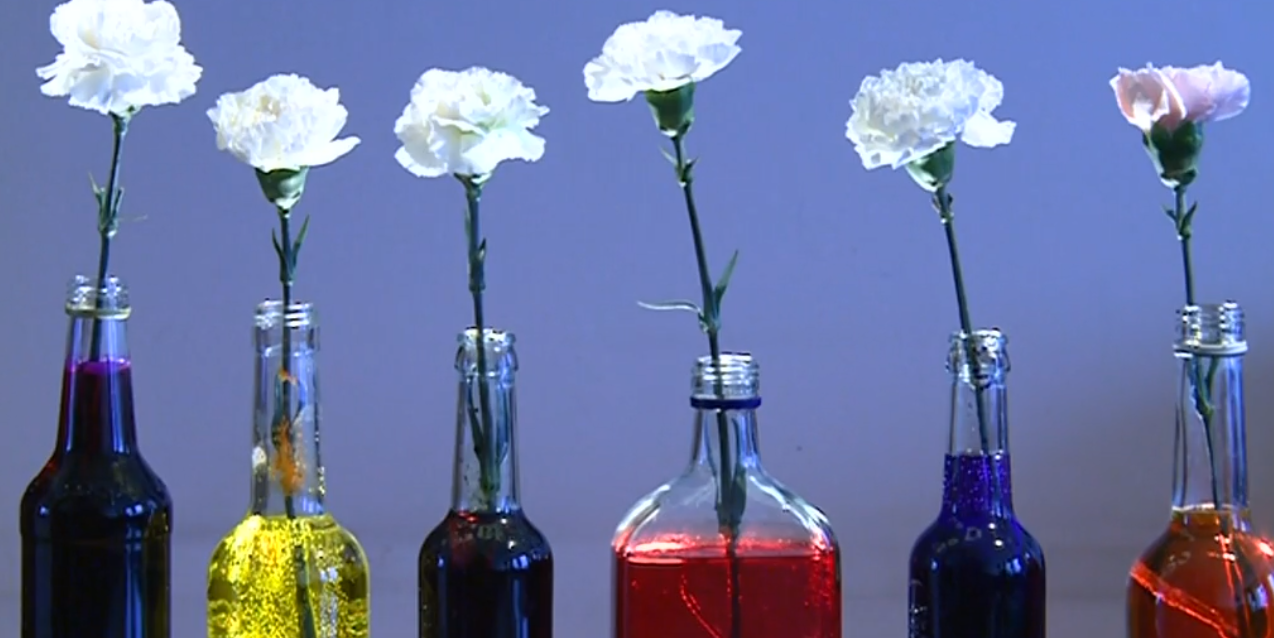 Napiš svoji domněnku, za jak dlouho a v které části se začne rostlina zabarvovat.…………………………………………………………………………………………………………………………………………………………………………………………………………………………Pokus si vyzkoušej a do tabulky zapisuj svoje pozorování:Vyhodnoť výsledek pokusu:………………………………………………………………………………………………………………………………………………………………………………………………………………………………………………………………………………………………………………………………………………………………Co jsem se touto aktivitou naučil/a:……………………………………………………………………………………………………………………………………………………………………………………………………………………………………………………………………………………………………………………………………………………………………..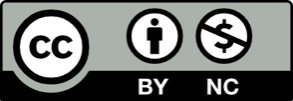 Čas na hodinkáchZabarvení rostliny(která část rostliny je zbarvená) Stav rostliny(svěží, mírně zvadlá…)